ЗМІСТОВИЙ МОДУЛЬ 2. ПРОЦЕС І МЕТОДИ УПРАВЛІННЯ ОРГАНІЗАЦІЄЮТЕМА.4.Види управлінської діяльності ,функції менеджменту.Управлінська діяльність передбачає виконання певних функцій.Кожна функція спрямована на вирішення специфічних і складних проблем,які постають перед організацією в її діяльності. На сьогодні в теоріїуправління наявні досить великі розбіжності у визначенні функцій, їхдиференціації та класифікації. Найчастіше за основу класифікації берутьступінь прояву тієї чи іншої функції в управлінській діяльності. За цієюознакою вирізняють загальні й часткові (окремі) функції. До загальнихналежать функції прогнозування, планування, організації, мотивації,контролю і координування (регулювання). Загальні функції визначаєтільки вид управлінської діяльності незалежно від місця його виникнення.Вони властиві управлінню будь-якою організацією і будь-яким процесом ворганізації й у своїй сукупності складають управлінський цикл:• прийняття управлінського рішення;• реалізація прийнятого рішення;• контроль за реалізацією рішення.Взаємозв’язок загальних функцій управління та їхня взаємодія впроцесі здійснення управлінського циклу може бути зображена у виглядісхеми, яка наведена на рис. 2.1.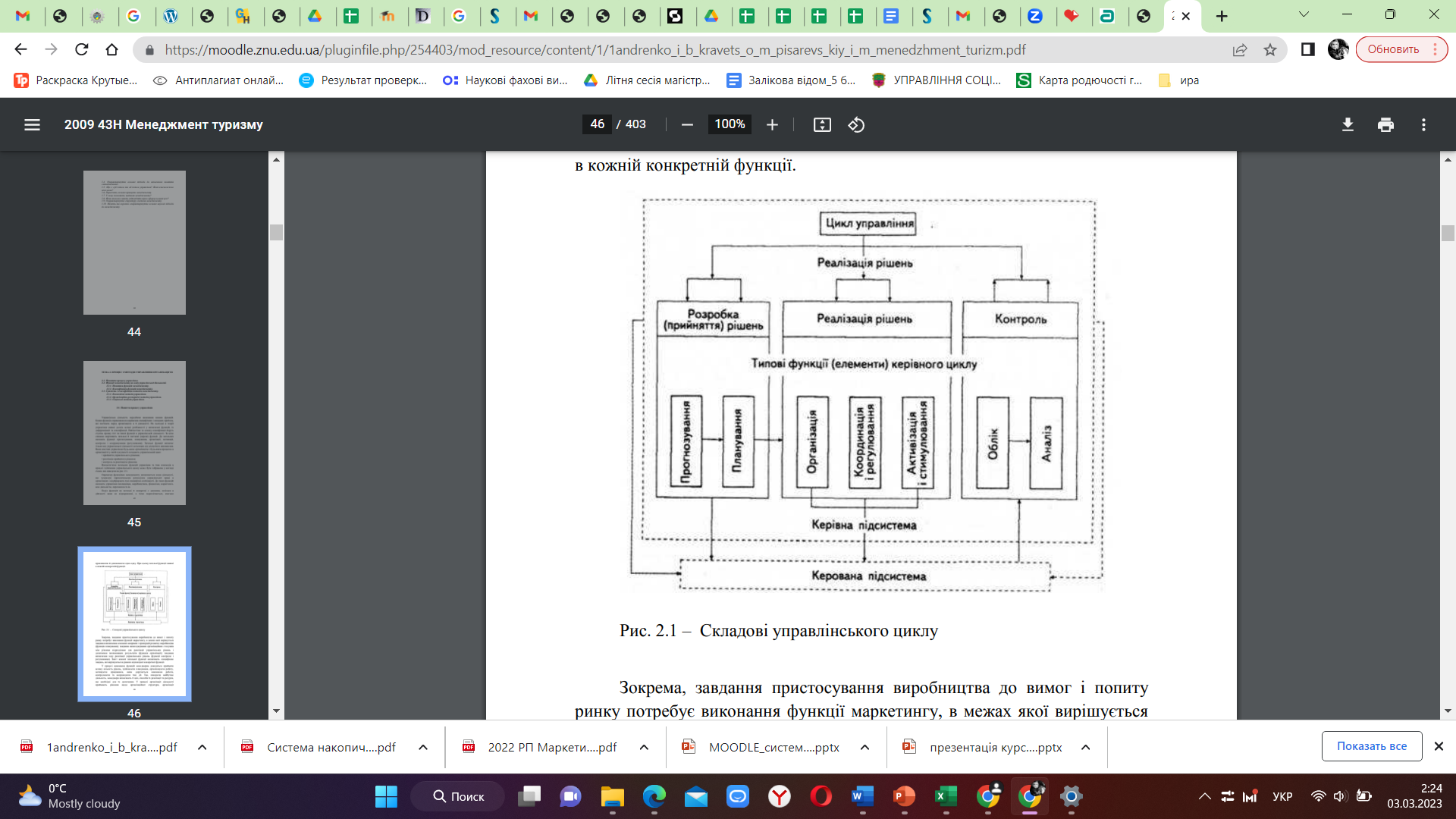 Рис 2.1.Окремими функціями менеджменту визначаються види діяльності,що зумовлені горизонтальним розподілом управлінської праці ворганізаціях і відображають їхні специфічні особливості. До таких функцій належать управління інноваціями, виробництвом, фінансами, маркетинговою діяльністю, персоналом та ін.Поділ функцій на загальні й конкретні є умовним, оскільки вдійсності вони не відокремлені, а тісно переплітаються, взаємнопроникаючи й доповнюючи одна одну. При цьому загальні функції наявні в кожній конкретній функції.Зокрема, завдання пристосування виробництва до вимог і попитуринку потребує виконання функції маркетингу, в межах якої вирішуєтьсязавдання визначення основних напрямів і пропорцій розвитку виробництва(функція планування); завдання налагоджування організаційних стосунківміж різними підрозділами для реалізації управлінських рішень ідосягнення запланованих результатів (функція організації); завданнявизначення ходу реалізації управлінських рішень (функції контролю ірегулювання). Зміст кожної загальної функції визначають специфікоюзавдань, які вирішуються в рамках відповідної конкретної функції.У процесі виконання функцій менеджерам доводиться приймативелику кількість рішень, здійснюючи планування, організовуючи роботу,мотивуючи працівників, яким доручається виконання роботи,контролюючи та координуючи їхні дії. Так, плануючи майбутнюдіяльність, менеджери визначають її цілі, способи їх реалізації та ресурси,що необхідні для їх досягнення. У процесі організації діяльностіприймають рішення щодо організаційної структури, організації47виробничого процесу, розподілу робіт серед виконавців та забезпечення їхвиконання необхідними засобами тощо. Контроль передбачає прийняттярішень щодо вибору системи контролю (масштабів, періодичності, формконтролю), аналізу отриманої інформації та здійснення коригувальних дій.Отже, в основу процесу управління покладено прийняття управлінськихрішень. Початковий імпульс для прийняття рішення дає інформація простан параметрів об’єкту управління. Інформація надходить завдякиналагодженим комунікаційним процесам. Загалом зміст процесууправління організацією можна зобразити схемою, наведеною на рис. 2.2.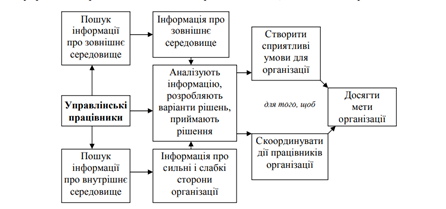 Рис.2.2.Зміст процесу управління характеризується наступноюспрямованістю управлінського впливу (рис. 2.3).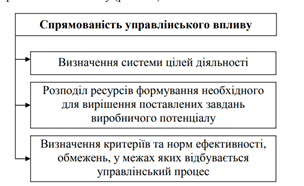 Рис.2.3.Основними елементами управління підприємством виступають:стратегії, структура, системи, стиль, сумісність цінності, склад персоналу,сума навичок. Характеристика елементів управління наведена в таблиці2.1.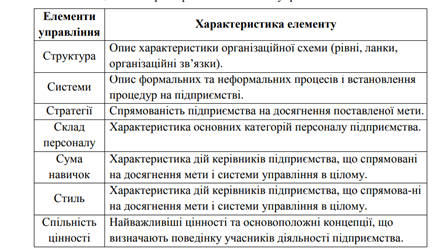 Елементи управління підприємства поділяються на жорсткі та м’які(рис.2.4).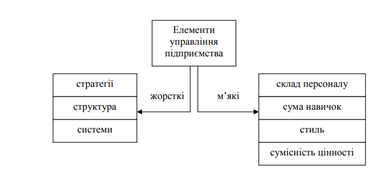 Характеристика складових процесу управління за результативного та дієвого підходу наведена в таблиці 2.2.Таблиця 2.2 – Співставлення результативного та дієвого підходу доуправління підприємством
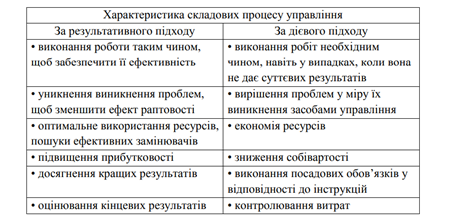 Процеси управління відносяться до складних явищ. Зрозуміти жсутність складних явищ і одержати про них достовірні зведення можнатільки багаторазово спостерігаючи за поведінкою досліджуваного об’єктачи явища. При цьому нам важливо не просто одержати достовірнийматеріал про управлінський процес, але й оцінити якісну рису останнього.Процес прийняття управлінських рішень відбувається циклічно. Вінпочинається з виявлення невідповідності параметрів плановим завданням ізакінчується прийняттям і реалізацією рішень, завдяки яким можна цівідхилення ліквідувати.Управлінський процес — це комплекс взаємопов’язаних операцій,які виконують в певній послідовності і спрямовані на розв’язанняконкретних проблем та досягнення поставленої мети.Центр цієї діяльності налічує три елементи процесу управління:проблема, її вирішення та люди, що беруть участь у процесі на всіх йогоетапах. Розглянемо їх детальніше.Проблема – це розрив між бажаним станом (насамперед, цілями)об’єкта управління і його фактичним станом. Вирішення проблеми – засібподолання такого розриву, вибір одного з багатьох напрямів дій, що даютьзмогу перейти від фактичного стану до бажаного.50Найважливіше питання управлінської практики полягає в тому, якорганізація може виявляти свої проблеми і як вона їх може вирішувати.Кожне господарське рішення має бути спрямоване на певну проблему, аправильне її рішення – це таке, що дає максимум вигід для організації.Отже, проблеми виникають, коли в організації складається ситуація,яка відрізняється від запланованої. Ситуація описується сукупністючинників і умов як внутрішнього, так і зовнішнього характеру.До внутрішніх чинників, які залежать від самої організації, належатьїї цілі та стратегія, технологія та ресурси, структура виробництва тауправління тощо. Вони формують організацію як систему, тому змінаодного з них зумовить необхідність вживання заходів, які б збереглиорганізацію як цілісну систему. Внутрішніми чинниками, що можутьвикликати проблеми, є відхилення в запланованих темпах та обсягах робіт,які виникають через неправильні дії персоналу, відсутність у працівниківвиконавської дисципліни або нечітке розмежування між нимиповноважень. Ці проблеми зумовлені недоліками самої системи управлінняі їх необхідно своєчасно виявляти, усувати й унеможливлювати їх появу вмайбутньому.Зовнішні чинники є складовими середовища, в якому функціонуєорганізація і можуть бути як прямими, так і опосередкованими, якзагрозливими для неї, так і створювати нові можливості. Зокрема, змінасмаків і пріоритетів споживачів може породити суттєві проблеми зі збутомі організація вирішуватиме їх, не просто відмовляючись від випускузвичної продукції, але й думаючи про можливість її модифікації чи проперехід на інші ринки.Дуже часто нові проблеми криються у зміні чинного законодавства,податкової системи тощо. Виявлення проблем тепер забезпечує можливість прогнозувати проблеми в майбутньому, а отже, попереджатинесподівану їх появу і збільшувати час для підготовки відповідних рішень.Рішення – це творчий процес вибору однієї або кількох альтернативіз множини можливих варіантів (планів) дій, що спрямовані на досягненняпоставленої мети. Рішення визначають такі чинники:• хто і що має здійснити?• в які строки?• з якими затратами праці і коштів?• в якому порядку?• з яким розподілом обов’язків, прав і відповідальності?• за якої організації контролю?• яких результатів слід очікувати?51Важливим елементом процесу управління є люди, які беруть у ньомуучасть і приймають найрізноманітніші за змістом, значенням і характеромрішення. Характер основних рішень менеджера залежить від його місця всистемі ієрархічних відносин організації, а також від предметного колафункцій, які закріплюються за ним у цій організації. Причому, чим вищимє ієрархічний рівень менеджера, тим більшою мірою в його діяльностінаявні функції стратегічного планування, а чим нижчим – тим більшеуправлінські функції стосуються безпосереднього виконання роботи(рис. 2.5).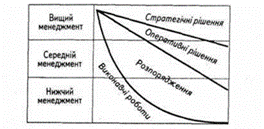 Рис. 2.5 – Розподіл видів управлінських рішень за рівнямиуправлінняЗокрема, керівники вищого рівня визначають загальні напрямидіяльності підприємства, приймають ключові рішення щодо поточнихсправ, розробляють стратегію, формують політику організації.Керівники середньої ланки розробляють плани для здійсненнязагальних завдань, встановлених вищим керівництвом, вносять пропозиціїщодо поліпшення роботи очолюваного ними підрозділу та організації вцілому, координують роботу керівників нижчої ланки. В їхній роботіпереважає вирішення тактичних завдань. Керівники низової ланки(менеджери-контролери) відповідають за виконання виробничих завдань,за безпосереднє використання виділених ресурсів, контролюють роботувиконавців, реалізують плани, які розроблені на вищих рівнях управління.Вони вирішують переважно оперативні завдання.Осіб, що приймають рішення, називають суб’єктами рішення. Цеможуть бути як окремі менеджери, так і групи працівників, які маютьвідповідні повноваження для прийняття рішень. Відповідно розрізняютьіндивідуальні та групові методи прийняття рішень, у кожного з яких є своїнедоліки та переваги. Зокрема, індивідуальним рішенням притаманнийвищий рівень творчості; вони приймаються швидше, оскільки не52потребують узгоджень. Але вони частіше виявляються помилковими,більш ризиковими, що пов’язане зі складністю та непередбачуваністюсередовища, в якому діють сучасні організації. Саме тому сьогоднівіддається перевага груповим рішенням. До груп залучають фахівців у тихсферах, які стосуються проблеми, що виникла в організації. Груповаробота забезпечує різнобічне дослідження проблеми, посилює мотиваціюта відповідальність кожного її працівника, зменшує відсоток помилок,забезпечує багатоваріантність розробок. Результати групової роботизазвичай краще сприймаються членами організації порівняно зіндивідуальними рішеннями, оскільки вважаються такими, щовідображають думку колективу. Водночас групові рішення мають і своїнедоліки – більші витрати часу внаслідок необхідності узгодження різнихпоглядів на проблему та відсутність чіткої відповідальності за прийняттяостаточного рішення.2.2. Функції менеджменту як виду управлінської діяльності2.2.1. Поняття функцій менеджментуПід функціями менеджменту слід розуміти відносно відокремленінапрями управлінської діяльності (трудові процеси у сфері управління), якізабезпечують управлінську дію. Вони відображають суть і зміступравлінської діяльності на всіх рівнях управління. Процес управлінняздійснюють шляхом реалізації певних функцій. Визначення переліку цихфункцій – одне з найважливіших завдань теорії менеджменту.Управління розглядають як процес, оскільки робота для досягненнямети за допомогою іншої – це не якась одноразова дія, а серіябезперервних взаємопов’язаних дій, кожна з яких сама по собі є процесом,і які дуже важливі для успіху організації. Їх називають управлінськимифункціями. Кожна управлінська функція також є процесом, тому щоскладається із серії взаємопов’язаних дій. Процес управління – це єзагальна сума всіх функцій, а саме: планування; організація; мотивація;контроль; регулювання.Ці п’ять первинних функцій управління об’єднані зв’язуючимипроцесами комунікації і прийняття рішення.1. Функція плануванняВирішує те, якою має бути мета організації і що мають робити члениорганізації, щоб досягти її. За своєю суттю функція планування відповідаєна три основні питання:531. Де ми знаходимося на даний час? Керівники мають оцінити сильніта слабкі сторони організації в таких важливих галузях, як фінанси,маркетинг, виробництво, наукові дослідження і розробки, трудові ресурси.Все це здійснюється з метою визначення, чого може реально досягтиорганізація.2. Куди ми хочемо прямувати? Оцінюючи можливості та загрози внавколишньому середовищі, такі як конкуренція, клієнти, закони,політичні фактори, економічні умови, технологія, постачання, соціальні такультурні зміни, керівництво визначає, що може перешкодити організаціїдосягненню цих цілей.3. Як ми збираємось це зробити? Керівники мають вирішити, як взагальних рисах, так і конкретно, що мусять робити члени організації, щобдосягти виконання мети організації.За допомогою планування керівництво намагається встановитиосновні напрями зусиль і прийняти рішення, які забезпечують єдністьцілей для всіх членів організації. Іншими словами, планування – це один іззасобів, за допомогою якого керівництво забезпечує єдиний напрям зусильусіх членів організації для досягнення її загальної мети.Планування в організації не є окремим одноразовим явищем черездві суттєві причини.1. Хоч деякі організації припиняють своє існування після досягненнямети, заради якої вони створювалися, багато з них намагаютьсяпродовжити своє існування якомога довше.2. Друга причина, за якою планування має здійснюватисябезперервно, – це постійна невизначеність майбутнього. У силу змін унавколишньому середовищі або помилок у судженнях, явища можутьрозвиватися не так, як це передбачало керівництво при розробці планів.Тому плани необхідно переглядати, щоб вони узгоджувалися зреальністю.2. ОрганізаціяОрганізовувати – значить створювати певну структуру. Існує багатоелементів, які необхідно структурувати, щоб організація могла виконуватисвої плани і досягати таким чином своєї мети. Одним із цих елементів єробота, конкретні завдання організації, такі як спорудження житловихбудинків або забезпечення страхування життя. Промислова революціяпочалася з усвідомлення того, що організація роботи певним чиномдозволяє групі працівників досягти значно більшого, ніж вони могли б безпевної організації. Організація роботи була в центрі уваги руху за науковеуправління.54Оскільки в організації роботу виконують люди, другим важливимаспектом функції організації є визначення, хто саме має виконувати кожнеконкретне завдання із великої кількості тих, що існують у рамкахорганізації, у тому числі – управління. Керівник підбирає людей дляконкретної роботи, делегуючи окремим з них завдання і повноваження, абоправо використовувати ресурси організації. Ці суб’єкти делегуванняберуть на себе відповідальність за успішне виконання своїх обов’язків.Поводячись таким чином, вони вважають себе підлеглими щодо керівника.3. МотиваціяКерівник завжди має пам’ятати, що навіть чітко розроблені плани інайдосконаліша структура організації позбавлені сенсу, якщо хтось невиконує фактичну роботу організації. І завдання функції мотивації полягаєв тому, щоб члени організації виконували роботу згідно з делегованими їмобов’язками і узгоджуючи з планом.Керівники завжди виконували функцію мотивації своїх працівників,усвідомлювали вони самі це чи ні.У давні часи для цього служили батіг та погрози, для нечисленнихобраних – нагороди. З кінця XVIII-го до XX-го століття була поширенадумка, що люди завжди будуть працювати краще, якщо у них є можливістьзаробити більше.Вважалося, таким чином, що мотивування – це просте питання, якезводиться до пропозиції надання відповідних грошових винагород в обмінна зусилля. На цьому ґрунтується підхід до мотивації школи науковогоуправління.Керівники дійшли висновку, що мотивація, тобто створеннявнутрішніх мотивів до дії, є результатом складної сукупності потреб, якіпостійно змінюються. Нині ми розуміємо, що для того, щоб заохочуватисвоїх працівників якнайкраще, керівнику слід визначити, які ж справді їхніпотреби, і забезпечити засоби, за допомогою яких працівники зможутьзадовольняти ці потреби через сумлінну працю.4. КонтрольМайже все, що виконує керівник, спрямоване на майбутнє. Керівникпланує щось мати до певного часу. За цей період може статися багато змін.Робітники можуть відмовитися виконувати свої обов’язки згідно з планом.На ринку може з’явитися новий сильний конкурент, який ускладнитьреалізацію мети підприємства.Контроль - це процес забезпечення досягнення мети. Існують триаспекти управлінського контролю.Встановлення стандартів – це точне визначення мети, яка повинна55бути досягнута у визначений час. Воно ґрунтується на планах, якірозроблені у процесі планування.Другий аспект – це вимірювання того, що було насправді досягнутоза певний період, і порівняння досягнутого з очікуваними результатами.Якщо ці обидві фази виконані правильно, то керівництво організації нетільки знає про те, що в організації існує проблема, йому відоме й джерелоцієї проблеми. Це знання необхідне для успішного здійснення третьоїфази – стадії, на якій виконуються дії, якщо це необхідно, для коригуваннясерйозних відхилень від початкового плану. Одна з можливих дій –перегляд мети для того, щоб вона стала більш реальною та відповідаласитуації.Регулювання – це діяльність із підтримки в динамічній системіуправління виробництвом заданих параметрів. Його завдання – зберегтистан упорядкованості, котрий задається функцією організації як упідсистемі виробництва, так і в підсистемі управління. Функціярегулювання детермінується нормативністю: в полі її зору перебуває будьяке відхилення від норми. Зміни в самому виробництві фіксуються завдякидиспетчеризації, що є специфічною формою оперативного регулювання.Отже, саме функція регулювання забезпечує виконання поточнихзаходів, що пов’язані з усуненням відхилень від заданого режимуфункціонування організаційної системи виробництва. Здійснюється вона впроцесі оперативного управління спільною діяльністю людей шляхомдиспетчеризації на основі контролю й аналізу цієї діяльності.Складна структура організації утворює єдине ціле завдякицілеспрямованому впливу на її основні зв’язки і процеси. Цього досягаютьуправлінською діяльністю, що являє собою сполучення різних функцій(видів діяльності), кожна з яких спрямована на вирішення специфічних,різноманітних і складних проблем взаємодії між окремими підрозділамиорганізації, що вимагають здійснення великого комплексу конкретнихзаходів. Сфера управління охоплює не тільки виробництво, але й збут,фінанси, комунікації, тобто всі сторони діяльності організації.Якщо коротко сформулювати коло проблем, які розв’язуютьуправлінською діяльністю, то їх можна звести до наступного: насамперед,визначають конкретні цілі розвитку, виявляється їхня пріоритетність,черговість і послідовність вирішення. На цій основі розробляютьгосподарські завдання, визначають основні напрямки і шляхи вирішенняцих завдань, розробляють систему заходів щодо вирішення наміченихпроблем, визначають необхідні ресурси і джерела їхнього забезпечення,встановлюють контроль за ходом виконання поставлених завдань.56Реалізація загальних завдань управління вимагає створеннянеобхідних економічних та інших умов у сфері управління. Так, завданняпристосування виробництва до вимог і попиту ринку, вимагає виконанняфункції маркетингу; завдання обґрунтованого визначення основнихнапрямків і пропорцій розвитку матеріального виробництва з урахуваннямджерел його забезпечення вирішують шляхом здійснення функції планування; завдання налагодження організаційних відносин між різнимипідрозділами з виконання рішень і планових показників господарськоїдіяльності фірми на конкретний період здійснюють шляхом реалізаціїфункції організації; завдання перевірки виконання діяльності, а такожпорівняння з наміченими цілями і напрямками розвитку здійснюють черезфункцію контролю. Це означає, що зміст кожної функції управліннявизначають специфікою завдань, які виконують в рамках функції. Тому складність виробництва і його завдань визначає всю складність управління і його функцій.Це положення має важливе методологічне значення для розкриттясутності і ролі окремих функцій управління, що в сучасних умовахрозширилися, ускладнилися і диференціювалися у зв’язку з ростоммасштабів господарської діяльності, диверсифікованістю й інтернаціоналізацією виробництва.Управлінські функції виконують в організації спеціальним апаратом(органами управління), що складається із взаємодіючих між собоюпідрозділів. За кожним з них закріплюють свої специфічні функції (як функції апарату управління). їхнє виконання зв’язане з вирішенням конкретних завдань, що входять до сфери діяльності (відповідальності відповідного органа управління. А це вимагає застосування визначених методів і засобів. Так, для реалізації функції маркетингу застосовують такіметоди, як розробка внутрішньо-фірмових програм маркетингу з кожногопродукту і прогноз розвитку; для виконання функції планування –розробка планів і прогнозів; для здійснення функції контролю – складаннябалансів, рахунків прибутків і збитків тощо.Організаційно-технічний характер функцій апарату управліннявизначають тим, що вони містять у собі збір, систематизацію, обробку й аналіз інформації; розробку і прийняття рішень; доведення рішень до конкретних виконавців і організацію їхнього виконання; проведення контролю за виконанням рішень.Кожен підрозділ апарату управління здійснює таку діяльність урамках своєї компетенції, тобто відповідно до реалізуючих функційуправління.Проблема дослідження функцій управління в сучасних умовах єнайбільш актуальною, суперечливою і трудомісткою. Вона безпосередньо зв’язана з проблемою організації апарату управління, удосконалення всієї системи управління науково-технічною і виробничо-збутовою діяльністю фірми. Однак, як би добре не були розвинуті функції управління, для здійснення управлінської діяльності цього ще недостатньо. Необхідні ще такі економічні важелі й інструменти, що дозволяють реалізувати ці функції досить повно й ефективно. Доцільно виходити з положення, відповідно до якого функції управління й економічні важелі та інструменти взаємопов’язані між собою в єдиний економічний (господарський) механізм управління.Функції управління діяльністю організації, а відповідно і методиїхньої реалізації, не є незмінними, які раз і назавжди сформувалися. Вони постійно модифікуються і поглиблюються, у зв’язку з чим ускладнюється  зміст робіт, які виконуються відповідно до їхніх вимог. Розвиток і поглиблення кожної з розглянутих функцій управління відбувається не тільки під впливом внутрішніх закономірностей їхнього удосконалення, але й під впливом вимог розвитку інших функцій.Звідси випливає важливе принципове положення, відповідно доякого розвиток кожної з функцій управління обумовлюється впливом об’єктивних вимог. Будучи частиною загальної системи управління, кожна з функцій має удосконалюватися в напрямку, що зумовлений загальними цілями і завданнями функціонування і розвитку організації в конкретних умовах. Це приводить до зміни змісту кожної функції.Планування безпосередньо впливає на рівень активізації діяльностівиробництва й апарату управління. Висока якість розроблених програм, особливо за допомогою ЕОМ і економіко-математичних методів, їх сувора ув’язка за всіма підрозділами підприємств і цехів, погодженість знаявними матеріальними, фінансовими і трудовими ресурсами дозволяє найбільш ефективно керувати виробництвом.Функцію координації здійснюють з метою забезпечення погодженої і злагодженої роботи виробничих і функціональних підрозділівпідприємства і цехів, що беруть участь у процесі виконання планових завдань. Цю функцію реалізують у формі впливу на колектив людей, які зайняті у процесі виробництва, з боку лінійних керівників йфункціональних служб підприємства і цехів, що регулярно й оперативно координують їхню діяльність.Функція мотивації впливає на колектив цеху у формі спонукальнихмотивів до ефективної праці, суспільного впливу, колективних і особистих заохочувальних заходів тощо.Функція контролю виявляється у формі впливу на колектив людей за допомогою виявлення, узагальнення, аналізу результатів виробничої діяльності кожного цеху і доведення їх до керівників підрозділів і служб управління з метою підготовки управлінських рішень. Цю функцію реалізують на основі інформації щодо ходу виконання планових завдань (даних оперативного, статистичного, бухгалтерського обліку), виявлення відхилень від установлених показників діяльності (контролю виконання завдань) і аналізу причин відхилень.Регулювання безпосередньо поєднане з функціями координації іконтролю. У ході виробництва розроблені програми піддаються впливу внутрішнього і зовнішнього середовища, в результаті чого виникають порушення в процесі їхнього виконання. У процесі реалізації функції регулювання вплив на колектив людей, які зайняті у виробництві,здійснюють за допомогою вживання оперативних заходів із запобігання і, якщо це не вдається, то з усунення виявлених відхилень і перебоїв у ході виробництва. Одночасно з цим здійснюють координацію поточної роботи взаємозалежних ланок виробництва з метою забезпечення ритмічного ходу виробництва.Функції контролю і регулювання в процесі управління виробництвом виконують роль гнучких інструментів, за допомогою яких хід виробництва безупинно (в реальному масштабі часу для кожного виробничого підрозділу) вводять в суворі рамки, що передбачені планом.Перераховані функції доповнюють і проникають одна в одну, всукупності і взаємозв’язку вони утворюють цикл управління і відбиваютьзміст повсякденного управління виробництвом (рис. 2.6).Слід зазначити, що функції організації, нормування, мотиваціїконкретизовані для визначених виробничих умов, більш стійкі до впливу внутрішнього і зовнішнього середовища і тому не змінюються відносно тривалий період. Для підприємства в цілому властиві спеціальні функції (функціональні підсистеми), що відбивають конкретний економічний зміст системи управління. Серед них – підсистема «Управління виробництвом».Функціональні підрозділи кожної підсистеми характеризують організаційну структуру управління підприємством, що приводить у відповідність зміст (функції) і форму управління. Кожна із супідрядних і взаємозалежних ланок керуючої системи реалізує визначену частину процесу управління.Для функціональної підсистеми управління виробництвом апаратуправління організують на рівні підприємства і кожного підрозділу. Якщо підсистема управління виробництвом є вирішальною в реалізації цілей підприємства, то до неї мають безпосереднє відношення практично всі інші функціональні підсистеми. Рис.2.6.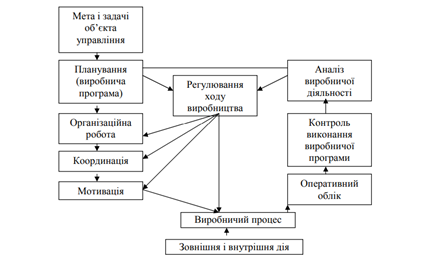 Для кожного з основних підрозділів можна виділити чотири основніфункціональні підсистеми: 1) управління економічною діяльністю;2) управління технологічною підготовкою виробництва; 3) оперативнеуправління виробництвом; 4) управління технічним обслуговуваннямвиробництва.Як уже було зазначено, вплив на керований об’єкт, що забезпечуєдосягнення цілей, здійснюють також за допомогою організаційних,економічних і соціальних методів управління.Виконання кожного управлінського рішення здійснює апаратуправління. Це заключна стадія процесу управління, на якій лінійнимикерівниками і функціональними службами в організаційно-практичнійроботі використовують зазначені вище і специфічні для кожного цехуметоди управління. З наведеної характеристики функцій управліннявипливає, що кожна з них має визначене місце і значення в процесіуправління, всі вони взаємозалежні між собою і доповнюють одна одну врозробці управлінських рішень.